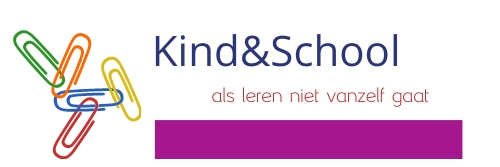 Aanmeldformulier voor onderzoek In te vullen door mentor/docentWij vragen u de probleemanalyse volledig in te vullen. Indien bij de ontwikkelingsgebieden bepaalde vragen met betrekking tot de hulpvraag voor deze leerling niet relevant zijn, kunt u dit aangeven met: n.v.t. Indien de informatie elders terug te vinden is, kunt u hiernaar verwijzen. LEERLINGGEGEVENSSCHOOLGEGEVENSWij vragen u de volgende informatie mee te sturen (indien aanwezig en relevant):kopie rapport(en)recente gespreksnotities handelingsplannenrapportage van derden (na toestemming van ouder(s)/ wettelijk vertegenwoordiger(s))Opgesteld door:					Functie:Bevoegd gezag school :	Plaats:							Datum:Handtekening	Datum: Handtekening vader*	Handtekening moeder*		Handtekening wettelijk vertegenwoordiger(s)**Kind&School kan alleen onderzoek doen indien beide ouder(s)/ wettelijk vertegenwoordiger(s) hiervoor getekend hebben. De enige uitzondering hierop is de situatie waarin één ouder met het ouderlijk gezag belast is.Informatie over de leerlingSinds 1 november 2020 verstuurt Kind&School onderzoeksverslagen, rapportages etcetera niet meer per post maar digitaal, beveiligd met Zivver, waarmee privacygevoelige informatie op een veilige manier wordt verstuurd.Praktijkadres Kind&School: Schoutenkampweg 161Postcode: 3768AD SoestE-mail: info@kind-en-school.nlKind&School is een samenwerking  van RT Soest en EduVisie Praktijkhouder RT Soest: Charlotte VeenendaalRemedial Teacher en Master SEN Medebehandelaar dyslexie en dyscalculieMobile: 06-41464737E-mail: info@rtsoest.nlWebsite: www.rtsoest.nl                  Lidnr LBRT: 162579Praktijkhouder EduVisie: Mieke van BodegomOrthopedagoog/GZ-psycholoog/EMDR therapeut E-mail: miekevanbodegom@eduvisie.nlMobile: +31 655158766BIG registratie: 69050086525NVO/NIP dyslexiedeskundigenbestandNaam                                                            jongen/ meisjeGeboortedatumSchoolverloop (BAO- VO groep)SchoolniveauNaam van de schoolAdresPostcode/ PlaatsTelefoonNaam mentorE-mail mentorNaam mentor/zorgcoordinatorE-mail mentor/zorgcoordinatorMobiele nummer intern begeleiderContactpersoon Kind&School  leerlingbegeleidingReden van aanmeldingWat is de hulpvraag?Welke verwachtingen heeft u van het onderzoek?Wanneer zijn de problemen gesignaleerd?Wat is de visie van de ouders op het probleem?Hoe schat u de ernst van de gesignaleerde problemen in? Wat zijn mogelijke consequenties voor de schoolloopbaan?Welke van de onderstaande factoren werken belemmerend of beschermend op de leerresultaten? Geef van iedere factor een korte omschrijving.Werkhouding en taakgedrag (Motivatie,inzet, concentratie, zelfstandigheid, reactie op falen)Beschermende factoren:Belemmerende factoren:Sociaal-emotionele ontwikkeling(Sociale contacten met medeleerlingen, contacten met docenten, inlevingsvermogen, teruggetrokken gedrag)Beschermende factoren:Belemmerende factoren:Lichamelijke ontwikkeling (Bijzonderheden met bijvoorbeeld gezichtsvermogen, gehoor of klachten als hoofd/buikpijn)Beschermende factoren:Belemmerende factoren:De gezinssituatie(Betrokkenheid ouders, acceptatie van de problemen, mogelijkheid tot ondersteuning)Beschermende factoren:Belemmerende factoren:De schoolsituatie(pedagogisch klimaat, aanpak en houding docenten, aanwezigheid faciliteiten voor ondersteuning/begeleiding)Beschermende factoren:Belemmerende factoren:Zijn er tot nu toe al maatregelen genomen om het leerrendement van de leerling te vergroten? Zo ja welke?Heeft u nog vragen gemist en acht u nog van belang voor het beantwoorden van de vragen en het onderzoek ?